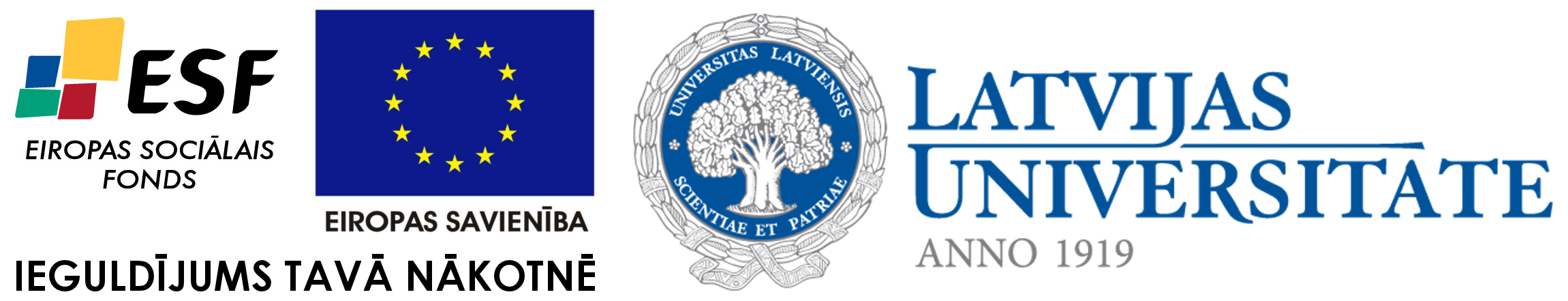 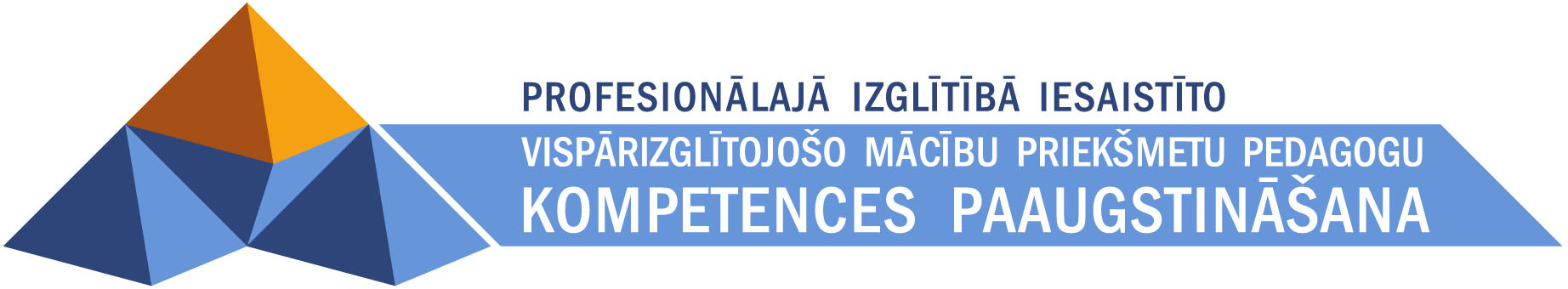 Maija Burima___________________CITĀTU KARTOTĒKAPAR KRĀSU IZMANTOJUMUJānis Jaunsudrabiņš. Kolorēti zīmējumi, 1910.Materiāls izstrādāts 
ESF Darbības programmas 2007. - 2013.gadam „Cilvēkresursi un nodarbinātība” 
prioritātes 1.2. „Izglītība un prasmes”
pasākuma 1.2.1.„Profesionālās izglītības un vispārējo prasmju attīstība” 
aktivitātes 1.2.1.2. „Vispārējo zināšanu un prasmju uzlabošana” 
apakšaktivitātes 1.2.1.1.2. „Profesionālajā izglītībā iesaistīto pedagogu 
kompetences paaugstināšana” 
Latvijas Universitātes realizētā projekta 
„Profesionālajā izglītībā iesaistīto vispārizglītojošo mācību priekšmetu pedagogu 
kompetences paaugstināšana” 
(Vienošanās Nr.2009/0274/1DP/1.2.1.1.2/09/IPIA/VIAA/003, 
LU reģistrācijas Nr.ESS2009/88) īstenošanai.Rīga 2011 Jānis Jaunsudrabiņš. Kolorēti zīmējumi, 1910.(No: Kopoti raksti, 1. sēj., Rīga: Liesma, 1981)Saturs	Top of FormVabulīteViņa [Vabulīte] rāpo pa baltu galdautu...Zelts straumēm vien plūst jumtiem pāri un aplej ielas akmeņus.Nogurumā[Darbība notiek Bavārijas Alpos, tur vērotais].. pavasars aizstiepis zilu šķidrautuBalts kurvītis un spieķis viņai [salīkušai sieviņai] blakām.Velk divi resni,melni zirgi garus, tukšus mēslu ratus.Balts vilnas lakats  aizslēpj pusi sejas."Kāda nospiedoša , nevarīga krāsu saskaņa! Lauki, sniega nogulēti, bāli, ceļš, rati,  sieviete – vēl bālāki. Aiz tumšo zirgu galvām priekšpilsētas zaļganie un sarkanīgie jmti. Pār visu dzeltenīgā saule  sijā savu gaismu un pavasars klāj zilu, šķidru autu pāri.Jānīša ziemas vakarsbaltas magones.aiz sārti zaļām birzēm... nomet violeto sagšu sarkanais mēness.[..] pār mani gāžas zaļa tumsa ... žeperu kaudze sārtajā sniegā... tumši zilas ēnas... baltā bērza zari .. glauda zaļo logu .. baltā bērza zaru šņukstēšana nogrimst manā dvēselē... es redzu klētspriekšas pelēko akmeniDivi bāli zvirbulīši tup.. .. pļavas baltās pūkas.. .. to atminoties, istaba top melna.. .. salīkusi un sasarkusi no aukstuma.. Krāsns mute ir melna, dziļa nežēlīga Elkšņa sirobi kā sarkana zeltaVakarā māte nomazgāja rokas manas dvēseles akā.. zariņš ar diviem brūniem čiekuriemMāte novelk balto kažociņu.. Baltais lakatiņš ir auksts un čaudrsGulbja nāveDziesmiņa ir čaudraPa plašo, dzelteno ezeru mirdz zilas, gaišas šķiedras. Kā tāli meži pret vakara debesīm guļ tumšos blāķos niedras ..pie bālas kapa kopas.Vijoles raudas .. glaužas ap maniem vaigiem un aužas ar aso niedru pelēkajām, mīkstajām slotiņām par zaļgani melnu asaru šķidrautuSārtās rokas apvītas ap gulbja sudraboto kaklu,  sārti zaļganās kājas savītas uz gulbja saceltajiem spārniem Laime .. uzliek savas sārtās rokas man uz mitrajiem matiem.. ļaunā, melnā sieva - Sāpe Prieks [..] ir balts kā viegls mākonītis.. jūs raudādami skūpstāt viņas [Sāpes] dzeltenās kājas.. es mācos raudāt sudraba asaras.. Sāpe tekāja kā melna kaķe.. lūkoties caur melno šķidrautu.. manas zemes zelta krastsNomet šīs pelēkās skrandas! Laime māj ar sārto roku. Atpeld sirms sudraba gulbis un pieglaužas pie Debesu meitas zaļgani sārtajām kājām... melnajai Sāpei.. klusi kā bāli mākoņiEs raugos caur melno šķidrautu kā ārprātīgsJau šķietos redzam zelta strīpiņu pie debess malasŠūpulis .. piesiets pie melnas sijas - tēvs grūti slims.. atskrien bālā māte .. rūsgans badaruncis .. .. plata zelta strīpa ..Melns zārks.. mazās, dzeltenās kaudzītēs sabāzti melni un balti krusti.. māte apķeras ap brūno krustu..Vēl neredzu es zelta krastu.. RītsNāk rīts kā bāli zaļa zīda buras [..] ;Visapkārt zelta viļņi šķīst.No viļņiem sudraba migla līst uz zilgano krastu.Un bāli zaļā zīda buras aizdegas…[..] brūnas seģenes sāk plandīties pa debesu laukiemGari, sarkani pelēki ieloki aizsedz bālo mežu vijas... zaļā zālīte… .. pa zilgano mauru…Vairs nesmej balti akmentiņiPūce un dvēseleTumšās, zaļganās eglesLīdakas vilka baltus lokus[..] pāri sārtajiem niedru galiemTur kārtoja rudziem zemi cilvēka baltais tēvs.  Zib zelta zivtiņasZaļajā dzelmē [.. ]Grimst sārti debeši.Baltā dvēsele.. .. mīkstajā zilumā.. .. zeltoto mākonīti.. .. saule ir zelta ripa.. .. skaists jauneklis .. brūno galvu.. [..] brūniem matiem.... bālā telpa sāka zvīļot.. Kā balta dūja [..] mētājas [..] baltā dvēsele.. Mirtes zariņš[mirtes zariņu] iespraust melnajos vai zelta matosVasarā[..] neredz melnu dūmu nosmērēto mākoņuMēs metam ēnas tīri vai melnasPa balto smilkšu celiņu.. Ziemas saulē[..] ģimene Bulgārijas čigānu melnām acīm, gariem melniem matiem.;.. iespīd bāla janvāra saule.. ;Viss tik sastindzis, tik bāls... mākslinieks baltā ķitelī .. [..] no zaļganās, aukstās masas šis jaunais cilvēks veidos kaut ko dzīvu, siltu. [..] zaļganās rūtis, saules gaismas pārplūdušas, zvīļo, un sārtās sejas glaužas viena otrai klāt. Agra pavasara vakars.. dzeltena tumsa. .. zem melnā galda.. Naktī.. bālganā istabiņa. .. ēna līgojas kā melna, pielijusi egle vētrainā debesī. .. strīpaini vasaras rīti..[..] vēl pār mums ekvatora melnās debesisTraģēdija. PasakaSapņi, dusmas, uzbudinājums - psihoanalīzes atbalsisSieva! Tu esi sarkanas sulas pilna..  .. Jaungada naktī balti tauriņi aiz loga.... sārtās sulas..[asins metafora] [..] sniegs bija pārklāts sarkaniem plankumiņiem. .. sarkanās sulas [asins].. .. uz baltiem rožu ziediem.. [..] sniegā nav neviena sarkana piliena. sarkanās sulas pilnie ļaudisbaltās rozesKlusums[..] rūsgana pūce .. Kā zaļgani dzeltens zīds viļņo nakts mati un šķidrauts melns. .. ar kluso, violeto upes leju. [..] nav ne bālas strīpiņas uz ūdeņa.Domas [..] kā pelēki taureņi .. [..] pāri rūtainajiem laukiem... sudraba zvaniņi.. Vīrs un sievaNav krāsu pieminējumu.Bērnībai[..] mana pelēkā bērnība... pelēka zīda teltī. SvešumāManas istabas sāņu lodziņi izrotāti trejkrāsainām arabeskām: zaļām, dzeltenām un violetām. Vasarā man tīk raudzīties caur dzelteno rūtiņu, rudenī caur violeto un ziemā tik labprāt caur zaļo [..] ... pāri par baltiem un sarkaniem skursteņiem pa tumši zilu debesi peld viegli rozgani mākonīši.Daudz ir gājēju uz baltā ceļa. Lielā, zaļā klajumā ganās treknas, dzeltenīgas avis.... uz pelēkā lodziņa.. .. raudzījos .. uz brūno tīreli, pār kuru rāpoja milzīgi, bāli zirnekļi un auda zilganus tīklus... ;Kā zila čūska viņa [upe]  vijas pa ielejas dibenus, izsvīzdama zilus tvaikus.Otrs krasts tik saredzams kā zils siluets, un smiltis ūdens malā skaisti rozā. Nenoteiktas, nepasakāmas jūtas modina šis zilums. Uz mani raugās kā mīļas meitenes acis aiz zila šķidrauta. Arī rudens būs zils, bet tas būs auksts, spēcīgs zilums. Nevajag manai dvēselei spēka. Es ļauju jūtām bēgt no prāta. Un viņas bēg un sačukstas ar mākonīšiem, ar zilo debesi tās runājas un tvarsta mirdzumu tur, lejā. [..] Drusciņ pa kreisi pāri violetajiem egļu galiem paceļas kalni – tērauda zili, kā sastinguši milži. [..] melodija plūst tik sēri, tik mīksti, sakusdama ar zilo tāli par nekad nedzirdētu  [..] dziesmu.Kā pelēkas kaķes, žēli ņaudēdamas, tek man pa priekšu skumjas. Zeltenītes rudens vakars.. asterēm ir melni ziedi..  .. bērziem sarkana zelta lapas.  .. rīt asterēm būs lapas ar jau melnas, pat zilās rudens puķes sāks pie zemes kļauties.. es sēdu savā istabiņā kā melnā zārkā un skumstu par to, ka Laimiņa mani pametusi kā bāreniBet iz melnās nakts klēpja un iz mūsu asarām reiz iznirs baltā saule. Ziedoņa negaissTad cilāja akmeņus un meklēja, zem kura sarkanās, zem kura melnās skudras.Tad viņi iebrida zelta jūrā... drukna sieviete pelēku priekšautu, dzeltenu lakatu galvā.[Jānis] stiepa mātei pretī mazo roku ar zelta zvārgulīšiem. [Saules pureni] .. nebija vairs zelta, bet kļuva netīri zaļi.Tēvuzemes mīlestība [darbība notiek Norvēģijā].. milzīga jūra kā zaļa zīda paklājs [..];Debess un zemeZeme gulēja ar baltu sagšu apsegta; tikai retumis šai sagšai bija tumši ielāpi. Tie bija melni meži dzirkstošā sniegā. [..] sniegā ievīstīta pelēka māja gaišiem logiem.  Laime un Nelaime.. melnu dūmu klēpji.. .. uzrakstīts ar sarkanu krītu kāds skaitlis... skaitļi mirdz uz zaļganā fona kā mazi austrumzemes mākonīši sārtā vakarā.. divkārt melna paliks mana istabiņa, kad būšu lasīt beidzis.Mana tagadne [..] ir sarkana un melna.Kad rītos ceļos, sarkana zelta stari pārmet man krustu.. [..] sirdī man debess zils un zilajā debesī grimst mājiņas sūnu jumts [..][..] nosēstos uz lieveņa dzeltenajām pakāpēm [..]EsZaļi švītrainā parkā uz raiba celiņa es viņu [meiteni] sastapu.Dārzā bija daudz rožu, daudz baltu, bet sarkanu vēl vairāk.Tur viņa stāvēja – balti ģerbusies .. rokā sarkanas rozes. Es sēdēju .. uz zila granīta..Rokā viņai bija sarkans apšu zars, pati – tumšās drēbēs.[..] atrodu savos papīros trīs dzeltenas lapas [..]MīlestībaBalti eņģeļi slīdēja kā miglas viļņi pa zaļgano izplatījumu un nesa zelta vaiņagus un kokles zelta stīgām.Bija tas pats turpinājums zemes baltam un melnam. ..baltā pasaule.. .. bāla sieva melnām, mirdzošām acīm..baltgalvainā, salīkusē meita. Šis laiks tecējis kā strauts pa baltu smilti.Lai zelta vaiņags viņas balto galvu rotā [..].Viņa bija visa balti sārta kā ābeles zieds... zilu sniegu..Baltām un sarkanām rozēm es pušķojos [..][..] zilā kalnu avotā raudzījos [..]..balti eņģeli.. Saules pusē..balta mana istaba.Pa logu iespīd dzeltena saule [..].Garās ziemas pelēkums ir izdzēsts.Atsauces:Vabulīte.Nogurumā.Jānīša ziemas vakars.Gulbja nāve.Rīts.Pūce un dvēsele.Mirtes zariņš.Vasarā.Ziemas saulē. pavasara naktī.Naktī.Traģēdija. Pasaka.Klususms.Vīrs un sieva.Bērnībai.SvešumāZeltenītes rudens vakarsZiedoņa negaissTēvuzemes mīlestībaDebess un zemeLaime un NelaimeEsMīlestībaSaules pusē